2. MIKROLOKACIJA   -   GRADSKA PLAŽA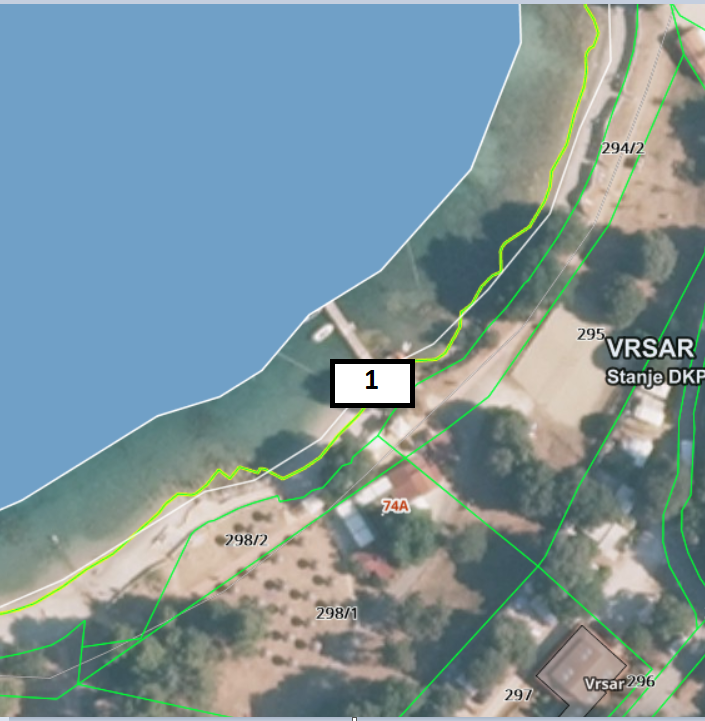 R.BR 1. Sredstvo za vuču s opremom - 1 komad